External Membership Application FormIndustry/ Corporate(Annual Fees: Rs. 3,00,000/-)    More details overleafAPPLICANT   INFORMATION: (To be filled by the Head of the Organization)		Date:LIBRARY USE ONLYPayment details:---------------------------------------------Rules for External Membership – Industry/Corporate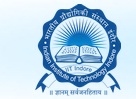 INDIAN INSTITUTE OF TECHNOLOGY INDORECENTRAL LIBRARYName of the Organization:Address:Name & Designation of the Head of the Organization:Office Telephone No.:Mobile No.:Email:Fax No.:                First Time Application                    RenewalNote: Please submit the following documents with this form:Photocopy of Institute ID Card Industry/ Corporate Address proof DECLARATION (TO BE COMPLETED BY THE HEAD OF THE INSTITUTIONMembership CategoryFees in Rs. (Annual)RegistrationFee in Rs. (One Time)RefundablesecurityDeposit in Rs.  (One Time)Total amountpayable at thetime ofmembershipin Rs.FacilitiesofferedCorporate Membership3,00,000/-1,000/-50,000/-3,51,000/-Reference+  Borrowing (For 5 Persons – 1 Book for 1 month per person)